Методическая разработкаИспользование перфокарт при подготовке дошкольников к обучению грамоте Кузнецова Татьяна Николаевна, воспитательСП «Детский сад № 22» ГБОУ СОШ № 33 г. СызраниВозрастная категория: дети 5-7 летМатериал: Перфокарта  представляет собой карточку с 6-8   съемными картинками  и таким же количеством прорезей. Предметные картинки, которые могут быть закреплены заранее, а могут прикрепляться самими детьми (слева направо, начиная с верхней строчки), например, отгадывая загадки и размещая картинку с отгадкой в указанном месте. Листы бумаги соответствующего размера,  которые подкладываются под перфокарту, на которых дети будут выполнять задание. Простые или цветные карандаши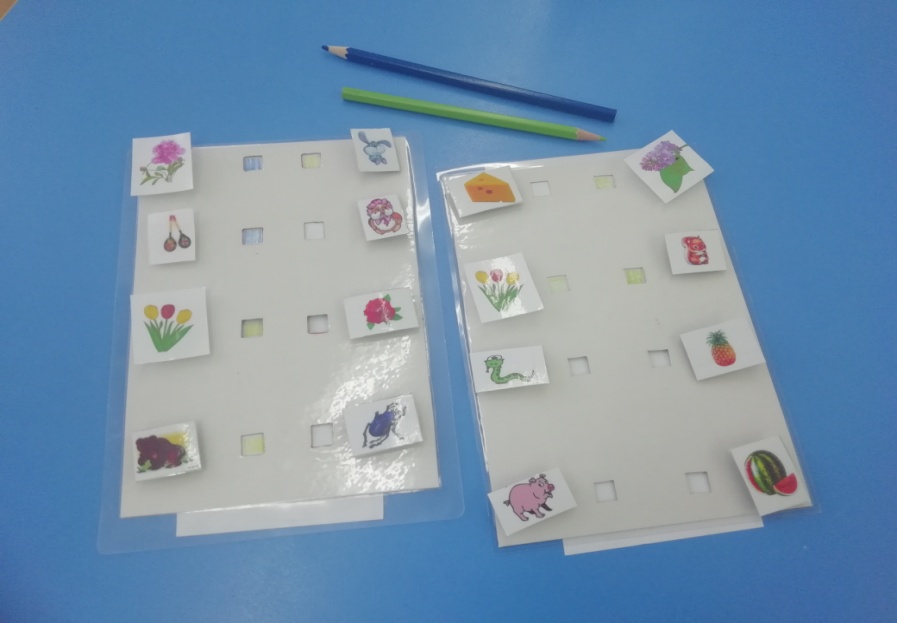 Игры с перфокартами позволяют решать следующие задачи:развивать  логическое мышление; развивать фонематический слух;уточнять представления детей о гласных и согласных звуках, уточнять представления детей о твердых и мягких, глухих и звонких согласных звуках;уточнять представления детей о месте звука в слове;совершенствовать умение делить слова на слоги;упражнять в подборе пар слов, сходных по звучанию Информация для педагога:Игры с перфокартами могут использоваться как в ходе организованной образовательной деятельности, так и в индивидуальной работе. Возможны варианты внесения элементов соревнования, тогда дети могут работать в паре или небольшой подгруппе.Перфокарты позволяют   проверить правильность выполнения задания, как каждым ребенком самостоятельно, так и, обменявшись картой с товарищем, друг у друга.Удобны перфокарты для реализации принципа тематического планирования образовательного процесса, так как картинки, с которыми предполагается работать, могут соответствовать определенной теме (растения, животные, детский сад и так далее)Индивидуализация содержания: Игры с перфокартами способствуют осознанию себя, как участника познавательного и игрового процесса каждым ребенком и позволяют дифференцированно подходить к предлагаемым детям заданиям (в зависимости от уровня подготовленности каждого ребенка педагог варьирует и уровень сложности задания)Взаимодействие с семьей: 	Педагог предлагает перфокарты для совместных игр  в семье. Может быть предложен вариант самостоятельно придумать новые игровые задания с перфокартами.Интеграция  образовательных областей: Речевое развитие, социально-коммуникативное развитие, познавательное развитие.Предлагаемые игровые задания:«Определи звук»К перфокарте прикреплены предметные картинки. Педагог предлагает отметить красным цветом (поставив условный знак в прорези напротив картинки) слова, которые начинаются с гласного звука,  а синим цветом, слова, которые начинаются с согласного звука.Как вариант игры: синим цветом отметить слова, начинающиеся с твердого согласного, зеленым – с мягкого.«Место звука в слове»К перфокарте прикреплены предметные картинки. Педагог предлагает отметить условным знаком все картинки, в названиях которых указанный заранее звук стоит в начале слова (как вариант: в середине, в конце). Затем   можно предложить обменяться карами с товарищем и проверить правильность выполнения задания.«Найди пару»К перфокарте прикреплены  картинки, часть  названий предметов на  которых имеет сходное звучание (рак – мак). Педагог предлагает обозначить пары слов определенным цветом, или определенным значком, если у детей простые карандаши.«Определи сколько слогов в слове»К перфокарте прикреплены  картинки с предметами, в названиях которых разное количество слогов. Педагог предлагает детям заштриховать квадрат напротив односложных слов одним цветом, а напротив двусложных слов – другим цветом.«Есть ли звук в слове»К перфокарте прикреплены предметные картинки. Педагог предлагает отметить условным знаком все картинки в названиях которых есть определенный звук (может показать букву, обозначающую нужный звук на карточке, или сообщить устно)